Учебный план программы магистратуры по специальности 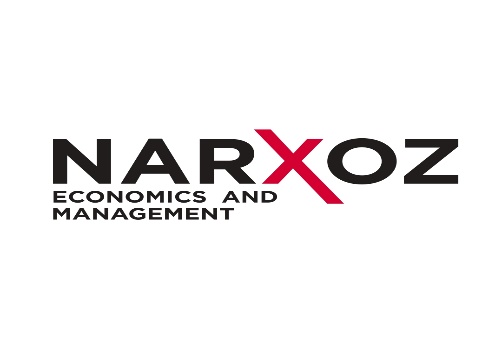 Учет и аудит (научно-педагогический трек – 2 года) ОБЗОР ПРОГРАММЫТребования программы научно-педагогической магистратуры по специальности «Учет и аудит» Научно-педагогический блокПрофилирующие дисциплины 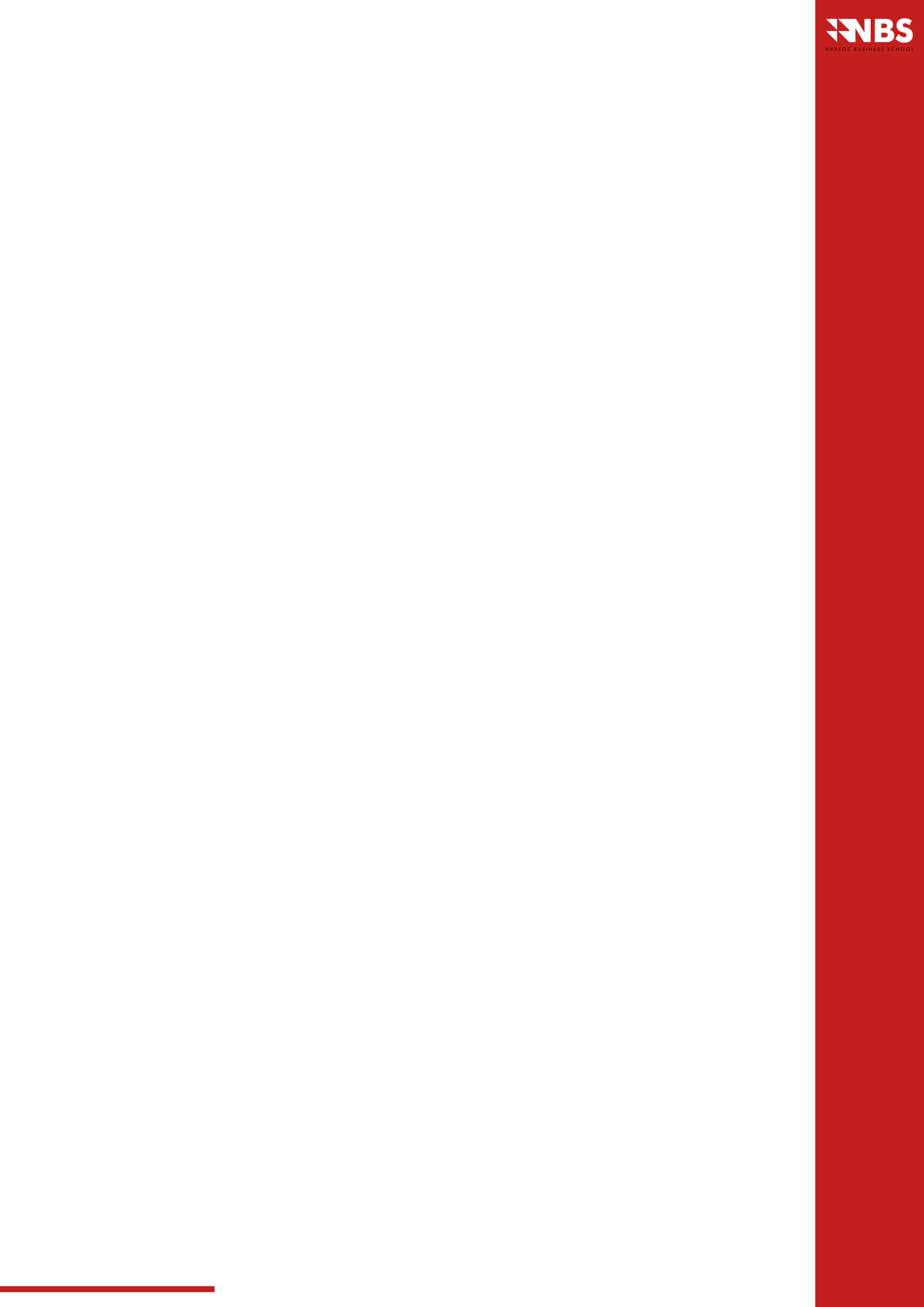 Стажировка и научно-исследовательская работаКатегория дисциплинКредиты (ECTS)Научно-педагогический блок27Профилирующие дисциплины специальности41Стажировка и научно-исследовательская работа52Итого120Название дисциплиныКредиты (ECTS)История и философия науки 4Педагогика высшей школы 3Иностранный язык (профессиональный)5Психология управления5Методология научных исследований5Эконометрика для финансовых исследований5Итого27Название дисциплиныКредиты (ECTS)Теория финансового учета5Теория и практика финансовой отчетности6Теория и практика управленческого учета6Теория и практика аудита6Аналитическое исследование больших данных6Теория корпоративного управления6Теория и практика налогообложения6Итого41Категория работКредиты (ECTS)Практика16     Педагогическая практика3     Исследовательская практика13Научно-исследовательская работа24Оформление и защита магистерской диссертации12Итого52